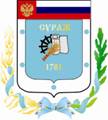 Контрольно-счетная палата Суражского муниципального района243 500, Брянская область, г. Сураж, ул. Ленина, 40,оф.46 Тел. (48330) 2-11-45, E-mail: c.palata@yandex.ruЗаключениепо результатам экспертно-аналитического мероприятия  «Экспертиза исполнения  бюджета Суражского муниципального района Брянской области за 1 квартал 2023 года».             г. Сураж                                                                         1 июня 2023 года    1.  Основание для проведения экспертизы: Федеральный закон от 07.02.2011г. №6-ФЗ «Об общих принципах организации и деятельности контрольно-счетных органов субъектов Российской Федерации и муниципальных образований», Положение от 26.11.2021г. № 143 «О Контрольно-счетной палате Суражского муниципального района», пункт 1.2.3 плана работы Контрольно-счетной палаты на 2023 год, приказа  от 15.05.2023г. № 11.2.  Цель экспертизы: информация о ходе исполнения бюджета Суражского муниципального района за 1 квартал  2023 года.3. Предмет экспертизы: отчет об исполнении бюджета Суражского муниципального района за 1 квартал 2023 года, утвержденный постановлением Администрации Суражского муниципального района от 27.04.2023 г. № 257. Решением Суражского районного Совета народных депутатов от 21.12.2022г. № 213 «О бюджете Суражского муниципального района на 2023 год и на плановый период 2024 и 2025 годов» (далее - Решение о бюджете) на 2022 год утверждены основные характеристики бюджета:Общий объем доходов в сумме 602823,4 тыс. руб.;          Общий объем расходов в сумме 602823,4 тыс. руб.Дефицит бюджета утвержден в сумме 0,0 тыс. рублей.В течение 1 квартала 2023 года в решение о бюджете 1 раз внесены изменения (решение от 22.02.2023г. №225) с учетом которых показатели бюджета выглядят следующим образом:- доходы бюджета на 2023 год  не изменяются и составят  602823,4 тыс. рублей.- расходы бюджета на 2023 год увеличиваются на сумму 152797,7 тыс. рублей или на 25,3% и составят 755621,1 тыс. рублей.- дефицит бюджета увеличивается на 100% и  составит 152797,7 тыс. рублей.Исполнение за 1 квартал 2023 года согласно отчету об исполнении бюджета Суражского муниципального района составило:- по доходам 180213,2 тыс. руб.;- по расходам 113326,2 тыс. руб., Профицит бюджета составил в сумме 66886,9 тыс. рублей.Основные параметры бюджета Суражского муниципального района за 1 квартал 2023 года представлены в таблице: тыс. рублейИсполнение за 1 квартал 2023 года по доходам составило 29,9%, по расходам – 12,7%. Исполнение бюджета по доходам выше уровня прошлого года на 81297,6 тыс. рублей, или 82,2% в за счет увеличения  как объема собственных доходов в 3,3 раза, так и безвозмездных поступлений на 19,3%. По расходам исполнение отчетного периода выше уровня прошлого года на 6,7% или 7009,2 тыс. рублей. Исполнение доходной части бюджета за 1 квартал 2023 года Доходы бюджета за 1 квартал 2023 года по годовой уточненной бюджетной росписи составили 602823,4 тыс. рублей,  исполнены в сумме 180213,2 тыс. рублей, или на 29,9%.  При формировании доходной части бюджета собственные доходы занимают 53,8% в структуре доходов. Наибольший удельный вес в структуре собственных доходов занимают налоговые доходы – 99,0%, среди которых 93,4% занимает налог на доходы физических лиц, являясь бюджетообразующим. Наименьший удельный вес – 0,5% в структуре налоговых доходов занимает государственная пошлина. Неналоговые доходы в структуре собственных доходов занимают 1,0%, наибольший удельный вес здесь принадлежит  Доходам при пользовании природными ресурсами – 48,2%. Безвозмездные поступления занимают наибольший удельный вес в доходной части бюджета района – 46,2%. Наибольший удельный вес в структуре безвозмездных поступлений занимают субвенции  бюджетам  субъектов РФ  муниципальных образований – 66,7%.Наименьший удельный вес в структуре безвозмездных поступлений занимают иные межбюджетные трансферты – 0,3%.Структура и динамика поступления доходов района за 1 квартал 2023 года  тыс. рублейВ общем объеме доходов, поступивших за отчетный период, налоговые и неналоговые доходы составляют  96874,7 тыс. рублей, увеличившись к уровню прошлого года на 67839,6 тыс. рублей, или в 3,3 раза.  Финансовая помощь из областного бюджета  получена  в сумме 83338,5  тыс. рублей, увеличившись по сравнению с аналогичным периодом прошлого года на 13458,0 тыс. рублей, или на 19,3%.Налог на доходы физических лиц  исполнен в объеме 89597,7 тыс. рублей или 67,1% показателя бюджетной росписи, увеличившись по сравнению с аналогичным периодом прошлого года на 67460,1 тыс. рублей, или в 4,0 раза. В структуре налоговых доходов имеет наибольший удельный вес -  93,4%.Акцизы  по подакцизным товарам  (продукции),  производимым на территории РФ составили 5526,7 тыс. рублей или 26,9% к уточненной бюджетной росписи. В структуре налоговых доходов составляют 5,8%. Поступление акцизов в отчетном периоде по сравнению с аналогичным периодом прошлого года увеличилось на 1736,7 тыс. рублей, или на 45,8%.Единый налог на вмененный доход для отдельных видов деятельности не поступал.Единый сельскохозяйственный налог поступил в объеме 664,0 тыс. рублей (81,1% к уточненной бюджетной росписи), что ниже аналогичного периода прошлого года на 61,5 тыс. рублей, или на 8,5%. В структуре налоговых и неналоговых доходов составляет 0,7%.Налог, взимаемый в связи с применением патентной системы не поступал.Государственная пошлина поступила в объеме 438,7 тыс. рублей (28,9% к уточненной бюджетной росписи), что выше аналогичного периода прошлого года на 110,4 тыс. рублей, или на 33,6%. В структуре налоговых и неналоговых доходов составляет 0,5%.Доходы от использования имущества, находящегося в государственной и муниципальной собственности поступили в бюджет в сумме 324,9 тыс. рублей (13,8% к уточненной бюджетной росписи). По сравнению с  аналогичным  периодом прошлого года отмечено снижение по  данному  виду  доходов на 352,9 тыс. рублей, или на 62,1%. В структуре неналоговых доходов составляют 34,3%.Платежи   при   пользовании   природными   ресурсами поступили в бюджет в сумме 456,5 тыс. рублей (91,3% к уточненной бюджетной росписи), по сравнению с  аналогичным  периодом прошлого года произошло увеличение на 276,5 тыс. рублей, или в 2,5 раза. В структуре неналоговых доходов составляют 48,2%.Доходы от оказания платных услуг и компенсации затрат государства поступили в бюджет в сумме 17,7 тыс. рублей (23,6% к уточненной бюджетной росписи), по сравнению с  аналогичным  периодом прошлого года произошло снижение на 5,8 тыс. рублей, или на 24,7%. В структуре неналоговых доходов составляют 1,9%.Доходы от продажи материальных и нематериальных активов не поступали. Штрафы, санкции, возмещение ущерба поступили в бюджет в сумме 148,5 тыс. рублей (17,2% к уточненной бюджетной росписи), по сравнению с  аналогичным  периодом прошлого года произошло снижение на 180,7 тыс. рублей, или на 54,9%. В структуре неналоговых доходов составляют 15,7%.Прочие неналоговые доходы не поступали. Дотации поступили в бюджет в сумме 21369,3 тыс. рублей (31,8% к уточненной бюджетной росписи), по сравнению с  аналогичным  периодом прошлого года поступило больше на 6098,8 тыс. рублей, или на 39,9%. В структуре безвозмездных поступлений составляют 25,6%.Субсидии бюджетам субъектов РФ и муниципальных образований (межбюджетные субсидии) поступили в бюджет в сумме 3642,1 тыс. рублей (3,2% к уточненной бюджетной росписи), по сравнению с  аналогичным  периодом прошлого года произошло увеличение на 786,2 тыс. рублей, или на 72,5%. В структуре безвозмездных поступлений субвенции составляют 4,4%.      Субвенции  бюджетам  субъектов РФ  муниципальных образований поступили в сумме 55578,9 тыс. рублей (23,1% к уточненной бюджетной росписи), по сравнению с  аналогичным  периодом прошлого года произошло увеличение на 7422,4 тыс. рублей, или на 15,4%. В структуре безвозмездных поступлений субвенции составляют 66,7%. Иные межбюджетные трансферты поступили в бюджет в сумме 2748,2 тыс. рублей (17,1% к уточненной бюджетной росписи) по сравнению с  аналогичным  периодом прошлого года произошло увеличение на 849,3 тыс. рублей, или на 23,6%.  В структуре безвозмездных поступлений субвенции составляют 0,3%. Исполнение расходной части бюджета за 1 квартал 2023 года  Расходы бюджета по годовой уточненной бюджетной росписи составили в сумме 889425,1 тыс. рублей,  исполнены в сумме 113326,2 тыс. рублей, или 12,7%.   В структуре расходов  наибольший удельный вес традиционно приходится на раздел 07 «Образование» - 73,3, а наименьший удельный вес в отчетном периоде приходится на раздел 05 «Жилищно-коммунальное хозяйство» - 0,02%. Структура расходов бюджета за 1 квартал 2023 года тыс. рублейВ сравнении с аналогичным периодом прошлого года существенных изменений не произошло, но наибольшее изменение наблюдаются по разделам:- «ОБЩЕГОСУДАРСТВЕННЫЕ ВОПРОСЫ» (- 1,3%);- «ОБРАЗОВАНИЕ» (-0,7%);- «Культура, кинематография» (- 1,1%);- «Социальная политика» (+ 0,4%); Анализ расходных обязательств за 1 квартал 2023 г. по разделам и подразделам бюджетной классификации   тыс.  рублейИз представленной выше таблицы видно, что в целом бюджет района по расходам за 1 квартал 2023 года исполнен на 12,7%. Исполнение ниже среднего (12,7%) сложилось по 4 из 10 разделов:- 0400 «Национальная экономика» - 5,7%;	- 0500 «Жилищно-коммунальное хозяйство» - 0,7%;- 0700 «Образование»  - 11,6%;- 10 00 «Социальная политика» - 1,4%;	Раздел 0100 «Общегосударственные вопросы»По разделу исполнение составило 9133,3 тыс. рублей, или 21,4% от уточненной бюджетной росписи, что ниже уровня аналогичного периода прошлого года на 829,8 тыс. рублей, или на 8,3%. Удельный вес раздела 8,1% в общих расходах бюджета района. Исполнение осуществлялось по подразделам:Подраздел 0102 «Функционирование высшего должностного лица субъекта Российской Федерации и муниципального образования»Исполнение по подразделу составило 176,8 тыс. рублей, или 26,0% от уточненной бюджетной росписи. Финансовое обеспечение расходов  производилось на содержание Главы Суражского района.Подраздел 0103 «Функционирование законодательных (представительных) органов государственной власти и представительных органов муниципальных образований»Исполнение по подразделу составило 238,6 тыс. рублей, или 26,7% от уточненной бюджетной росписи. Вышеуказанные  расходы были направлены на функционирование аппарата Суражского районного Совета народных депутатов.  Подраздел 0104 «Функционирование Правительства РФ, высших  исполнительных органов государственной власти субъектов РФ, местных администраций»Исполнение по подразделу составило 5520,0 тыс. рублей, или 20,3% от уточненной бюджетной росписи, средства направлены на функционирование аппарата администрации Суражского района.Подраздел 0105 «Судебная система»Исполнение по данному подразделу отсутствует.Финансовое обеспечение расходов производилось на обеспечение деятельности присяжных заседателей.Подраздел 0106 «Обеспечение деятельности финансовых, налоговых и таможенных органов и органов финансового (финансово-бюджетного) надзора»Исполнение по данному подразделу составило 1731,3 тыс. рублей, или 26,2% от уточненной бюджетной росписи. Финансовое обеспечение расходов производилось на обеспечение деятельности финансового отдела администрации Суражского района и обеспечение деятельности Контрольно-счетной палаты Суражского района.Подраздел 0107 «Обеспечение проведения выборов и референдумов»Исполнение по данному подразделу в отчетном периоде не производилось. Подраздел 0113 «Другие общегосударственные вопросы»Исполнение по подразделу составило 1466,6 тыс. рублей, или 20,3% от уточненной бюджетной росписи. Финансовое обеспечение расходов производилось на Обеспечение деятельности МФЦ,  административной комиссии администрации Суражского района.                         Раздел 0200 «Национальная оборона»По разделу исполнение составило 244,3 тыс. рублей или 25,0% от годовой уточненной бюджетной росписи, удельный вес в общей сумме расходов бюджета составляет 0,2%. Исполнение за отчетный период по данному разделу выше уровня аналогичного периода прошлого года на 42,2 тыс. рублей, или на 20,9%. Средства использованы по подразделу 02 03 « Мобилизационная и вневойсковая подготовка» и направлены поселениям в виде субвенций на осуществление отдельных государственных полномочий по первичному воинскому учету.  Раздел 0300 «Национальная безопасность и правоохранительная деятельность»По данному разделу исполнение составило 1135,9 тыс. рублей или 24,2% от годовой уточненной бюджетной росписи,  удельный вес в общей сумме расходов бюджета составляет 1,0% Исполнение за отчетный период по данному разделу выше уровня аналогичного периода прошлого года на 328,0 тыс. рублей, или на 40,6%. Финансовое обеспечение расходов производилось по подразделу 03 09 «Защита населения и территории от чрезвычайных ситуаций природного и техногенного характера, гражданская оборона» на текущее содержание единой диспетчерской службы (ЕДДС).                                         Раздел 0400 «Национальная экономика»По данному разделу исполнение составило  2069,5 тыс. рублей или 5,7% от годовой уточненной бюджетной росписи, удельный вес в общей сумме расходов составил 2,3%. Исполнение за отчетный период по данному разделу ниже уровня аналогичного периода прошлого года на 121,8 тыс. рублей, или на 5,6%.                Подраздел 0405 «Сельское хозяйство и рыболовство»Исполнение по подразделу отсутствует.Подраздел 0408 «Транспорт»Исполнение по подразделу составило 2069,5 тыс. рублей, или 20,9% от уточненной бюджетной росписи. Средства направлены на компенсацию части потерь в доходах, возникающих в результате регулирования тарифов на перевозку пассажиров автомобильным пассажирским транспортом по муниципальным маршрутам регулярных перевозок. Подраздел 0409 «Дорожное хозяйство»Исполнение по подразделу составило 497,3 тыс. рублей, или 1,9% от уточненной бюджетной росписи. Расходы произведены в рамках Дорожного фонда. Подраздел 0412 «Другие вопросы в области национальной экономики»Исполнение по подразделу составило 3,0 тыс. рублей или 0,8% от уточненной бюджетной росписи. Раздел 0500 «Жилищно-коммунальное хозяйство»По данному разделу исполнение составило  23,3 тыс. рублей или 0,7% от годовой  бюджетной росписи, удельный вес в общей сумме расходов составил 0,02%. Исполнение за отчетный период года по данному разделу выше уровня аналогичного периода прошлого года на 13,3 тыс. рублей, или в  2,3 раза.Подраздел 0502 «Коммунальное  хозяйство»Исполнение по подразделу составило 23,3 тыс. рублей или 0,8% от уточненной бюджетной росписи. Подраздел 0503 «Благоустройство»По данному подразделу   расходы не производились.                                             Раздел 07 00 «Образование»По данному разделу исполнение составило  83028,3 тыс. рублей или 11,6% от годовой  бюджетной росписи, удельный вес в общей сумме расходов составил 73,3%. Исполнение по данному разделу выше уровня аналогичного периода прошлого года на 4375,8 тыс. рублей, или на 5,6%.Подраздел 0701 «Дошкольное образование»Исполнение по подразделу составило 16283,7 тыс. рублей или 23,1% от уточненной бюджетной росписи. Финансовое обеспечение расходов производилось на функционирование муниципальных бюджетных дошкольных образовательных учреждений. Подраздел 0702 «Общее образование»Исполнение по данному подразделу составило 57991,3 тыс. рублей, или 9,6% от уточненной бюджетной росписи. Финансовое обеспечение расходов производилось на обеспечение деятельности общеобразовательных школ Суражского района, предоставление льгот по коммунальным услугам педагогическим работникам образования.Подраздел 0703 «Дополнительное образование»Исполнение по данному подразделу составило 5888,7 тыс. рублей, или 23,3% от уточненной бюджетной росписи. Финансовое обеспечение расходов производилось на текущее содержание учреждений дополнительного образования.Подраздел 0707 «Молодежная политика и оздоровление детей»Исполнение по данному подразделу отсутствует.                 Подраздел 0709 «Другие вопросы в области образования» Исполнение по подразделу составило 2864,6 тыс. рублей, или 21,3% от уточненной бюджетной росписи. Финансовое обеспечение расходов производилось на обеспечение деятельности аппарата отдела образования администрации Суражского района, централизованной бухгалтерии отдела образования администрации Суражского района, субвенции на компенсацию расходов на предоставление мер социальной поддержки работникам образовательных организаций, работающим в сельских населенных пунктах и поселках городского типа на территории Брянской области.                           Раздел 08 00 «Культура и  кинематография» По данному разделу исполнение составило 9641,2 тыс. рублей или 24,7% от годовой уточненной бюджетной росписи, удельный вес в общей сумме расходов бюджета составил 8,5%. Исполнение за отчетный период по данному разделу выше уровня аналогичного периода прошлого года на 1761,9 тыс. рублей, или на 22,4%.Подраздел 08 01 «Культура»Исполнение  по подразделу составило 7578,8  тыс. рублей, или 26,1% от уточненной бюджетной росписи. Финансовое обеспечение расходов  производилось на текущие расходы по содержанию МБУК «Районный культурно-досуговый центр», МБУК «Суражская районная межпоселенческая библиотека.Подраздел 08 04 «Другие вопросы в области культуры, кинематографии»Исполнение по подразделу составило 2062,4 тыс. рублей, или 20,8% от уточненной бюджетной росписи. Финансовое обеспечение расходов  производилось на обеспечение деятельности аппарата управления отдела культуры администрации Суражского района, централизованной бухгалтерии отдела культуры администрации Суражского, предоставление мер социальной поддержки по оплате жилья и коммунальных услуг отдельным категориям граждан, работающих в учреждениях культуры, находящихся в сельской местности.Раздел 10 00 «Социальная политика»По данному разделу исполнение составило 5932,0 тыс. рублей или 1,4% от годовой уточненной бюджетной росписи, удельный вес в общей сумме расходов бюджета составил 5,2%. Исполнение за отчетный период по данному разделу выше уровня аналогичного периода прошлого года на 837,2 тыс. рублей, или на 16,4%.                                 Подраздел 10 01 «Пенсионное обеспечение»Исполнение по данному подразделу составило 591,7 тыс. рублей, или 22,8% от уточненной бюджетной росписи. Финансовое обеспечение расходов  производилось на доплату к пенсии муниципальных служащих.                Подраздел 10 03 «Социальное обеспечение населения»Исполнение по данному подразделу составило 38,9 тыс. рублей, или 24,6% от уточненной бюджетной росписи. Финансовое обеспечение расходов  производилось на выплаты по обеспечению сохранности жилых помещений, закрепленных за детьми – сиротами и детьми, оставшихся без попечения родителей.                                Подраздел 10 04 «Охрана семьи и детства»Исполнение по данному подразделу составило 5294,4 тыс. рублей, или 13,6% от уточненной бюджетной росписи. Финансовое обеспечение расходов производилось на:- Обеспечение реализации переданных полномочий субъекта РФ в части социальной поддержки и социального обслуживания детей – сирот и детей, оставшихся без попечения родителей, включая выплаты денежного пособия опекунам и приемным семьям;-  Компенсация части родительской платы за содержание ребенка в муниципальных дошкольных учреждениях.Подраздел 10 06 «Другие вопросы в области социальной политики»Исполнение по данному подразделу составило  7,0 тыс. рублей, или 16,3% от уточненной бюджетной росписи.  Финансовое обеспечение расходов производилось на текущее содержание органа опеки и попечительства по исполнению  отдельных  государственных  полномочий  по опеке и попечительству  над несовершеннолетними и текущее содержание комиссии по делам несовершеннолетних и защите их прав по исполнению  отдельных  государственных  полномочий  по профилактике безнадзорности и правонарушений несовершеннолетних, а так же выплаты за счет средств резервного фонда.                   Раздел 11 00 «Физическая культура и спорт» По данному разделу исполнение составило 129,9 тыс. рублей или 26,8% от годовой уточненной бюджетной росписи, удельный вес расходов в общей сумме расходов бюджета составляет 0,1%. Исполнение за отчетный период по данному разделу выше уровня аналогичного периода прошлого года  в 3,6 раза.                           Подраздел 11 01 «Физическая культура»Исполнение и плановые назначения по подразделу отсутствуют.Подраздел 11 02 «Массовый спорт»Исполнение и плановые назначения по подразделу отсутствуют.Подраздел 11 05 «Другие вопросы в области физической культуры и спорта»Исполнение по данному подразделу составило 129,9 тыс. рублей, или 26,8% от уточненной бюджетной росписи. Финансовое обеспечение расходов производилось на мероприятия по спорту.Раздел 14 00 «Межбюджетные трансферты общего характера бюджета субъектов РФ и муниципальных образований»По данному разделу денежные средства освоены на 26,4%, исполнение составило 1488,2 тыс. рублей. Удельный вес расходов раздела – 1,3% в общих расходах района. Исполнение за отчетный период по данному разделу выше уровня аналогичного периода прошлого года на 98,2 тыс. рублей, или на 7,1%. Подраздел 14 01  «Дотации на выравнивание бюджетной обеспеченности субъектов РФ и муниципальных образований»Исполнение по данному подразделу составило 363,2 тыс. рублей, или 31,8% от уточненной бюджетной росписи. Дотации направлены на выравнивание бюджетной обеспеченности поселений района.Подраздел 14 02  «Иные дотации»Исполнение по данному подразделу составило 1125,0 тыс. рублей, или 25,0% от уточненной бюджетной росписи. Дотации направлены на поддержку мер по обеспечению сбалансированности бюджетов поселений Суражского района.Источники финансирования дефицита бюджета              В соответствии со статьей 81 Бюджетного кодекса Российской Федерации, Решением Суражского районного Совета народных депутатов от 21.12.2022г. № 213 «О бюджете Суражского муниципального района на 2023 год и на плановый период 2024 и 2025 годов» прогнозируемый дефицит бюджета был утверждён в сумме 0,0 тыс. рублей. В течение 1 квартала 2023 года в решение о бюджете внесены изменения с учетом которых дефицит бюджета утвержден в сумме 11435,4 тыс. рублей.Источниками финансирования дефицита бюджета являются остатки на едином счете бюджета.Остаток на счете на 01.01.2023 года составлял 151797,6 тыс. рублей. Ограничения установленные Бюджетным Кодексом соблюдены.В соответствии с отчётом об исполнении бюджета за 1 квартал 2023г. бюджет исполнен с профицитом в объёме 66886,9 тыс. рублей.Исполнение целевых программРешением Суражского районного Совета народных депутатов от 21.12.2022г. № 213 «О бюджете Суражского муниципального района на 2023 год и на плановый период 2024 и 2025 годов» запланированы бюджетные ассигнования на реализацию 4 муниципальных целевых программы:- «Развитие образования Суражского района на 2023-2025 годы»;- «Реализация полномочий администрации Суражского района на 2023-2025  годы»;- «Управление муниципальными финансами Суражского района на 2023-2025 годы»;- «Управление муниципальной собственностью Суражского района на 2023-2025 годы».Общая сумма расходов по целевым программам утверждена бюджетной росписью в размере 886769,8 тыс. рублей, что составляет 99,3% от общего объема расходов утвержденных бюджетной росписью на 2023 год (889425,1 тыс. рублей).(тыс. рублей)Кассовое исполнение по программам составило 112658,7 тыс. рублей, или 12,7% от уточненной бюджетной росписи, и выше аналогичного периода прошлого года на 6,5%.Исполнение ниже среднего (12,7%) сложилось по 1 программе из 4.Наиболее высокое исполнение сложилось по программе «Управление муниципальными финансами Суражского района на 2023-2025 годы» -  26,3%.Непрограммные расходы запланированы с учетом изменений в сумме 2655,3 тыс. рублей, исполнены в сумме 667,5 тыс. рублей, или 25,1% от уточненных назначений. Проверка соответствия отчета бюджетной классификации Российской Федерации В рамках проведенного анализа исполнения бюджета поселения за              1 квартал 2023 года проанализирована полнота и правильность заполнения приложений к отчету об исполнении бюджета. Представленный отчет об исполнении бюджета Суражского муниципального района Брянской области поселения соответствует требованиям приказа Министерства финансов Российской Федерации от 24 мая 2022 года № 82н  «О порядке формирования и применения кодов бюджетной классификации Российской Федерации, их структуре и принципах назначения». Анализ квартальной бюджетной отчетности на предмет соответствия нормам законодательстваСостав представленной квартальной бюджетной отчетности содержит полный объем форм бюджетной отчетности, установленный Инструкциями №191н и №33н. Результаты анализа указанных форм бюджетной отчётности подтверждают их составление с соблюдением порядка, утверждённого Инструкциями №191н и №33н, а так же соответствие контрольных соотношений между показателями форм годовой бюджетной отчётности, проанализирована полнота и правильность заполнения форм бюджетной отчетности. Нарушений не установлено. Проведенное экспертно-аналитическое мероприятие «Экспертиза исполнения бюджета Суражского муниципального района Брянской области района за 1 квартал 2023 года» позволяет сделать следующие выводы:  1. Исполнение за 1 квартал 2023 года согласно отчету об исполнении бюджета Суражского муниципального района составило:- по доходам 180213,2 тыс. рублей, или 29,9%; - по расходам 11326,2 тыс. рублей, или 12,7%; Профицит бюджета составил в сумме 66886,9 тыс. рублей.2. При формировании доходной части бюджета собственные доходы занимают 53,8% в структуре доходов. Наибольший удельный вес в структуре собственных доходов занимают налоговые доходы – 99,0%, среди которых 93,4% занимает налог на доходы физических лиц, являясь бюджетообразующим. Неналоговые доходы в структуре собственных доходов занимают 1,0%.Безвозмездные поступления занимают наибольший удельный вес в доходной части бюджета района – 46,2%.3. Расходы бюджета за 1 квартал 2022 года по годовой уточненной бюджетной росписи составили в сумме 889425,1 тыс. рублей,  исполнены в сумме 113226,2 тыс. рублей, или 12,7%.   В структуре расходов  наибольший удельный вес традиционно приходится на раздел 07 «Образование» - 73,3, а наименьший удельный вес в отчетном периоде приходится на раздел 05 «Жилино-коммунальное хозяйство» - 0,02%. Исполнение ниже среднего (12,7%) сложилось по 4 из 10 разделов:- 0400 «Национальная экономика» - 5,7%;	- 0500 «Жилищно-коммунальное хозяйство» - 0,7%;- 0700 «Образование»  - 11,6%;- 10 00 «Социальная политика» - 1,4%;	4. Кассовое исполнение по программам составило 112658,7 тыс. рублей, или 12,7% от уточненной бюджетной росписи, что выше аналогичного периода прошлого года на 6,5%.Исполнение ниже среднего (12,7%) сложилось по 1 программе из 4.Наиболее высокое исполнение сложилось по программе «Управление муниципальными финансами Суражского района на 2023-2025 годы» -  26,3%.Непрограммные расходы запланированы с учетом изменений в сумме 2655,3 тыс. рублей, исполнены в сумме 667,5 тыс. рублей, или 25,1% от уточненных назначений. 5.  Отчет подготовлен в рамках полномочий администрации Суражского муниципального района и не противоречит действующему законодательству и муниципальным правовым актам Суражского района, а так же удовлетворяет требованиям полноты отражения средств бюджета по доходам, расходам и источникам финансирования дефицита бюджета. Предложения:1.Направить заключение Контрольно-счетной палаты главе администрации Суражского района В.П. Риваненко с предложениями: - Главным администраторам доходов районного бюджета принять действенные меры по совершенствованию администрирования доходных источников.- Главным распорядителям средств районного бюджета обеспечить исполнение бюджета района в текущем году в запланированном объеме.ПредседательКонтрольно-Счетной палаты                                     Суражского муниципального района                                        Н.В. ЖидковаНаименование показателяКассовое исполнение за 1 квартал 2022гУточненная бюджетная роспись за  2023г.Кассовое исполнение за 1 квартал 2023г.% исполнения к уточненной бюджетной росписиОтношение 1 кв.2023г. к 1 кв. 2022г., (+,-)Отношение 1 кв.2023г. к 1 кв. 2022г., %Доходы бюджета всего в т.ч.98915,6602823,4180213,229,981297,6182,2Налоговые и неналоговые доходы29035,1166005,096874,758,467839,6в 3,3 разаБезвозмездные поступления69880,5436818,483338,519,113458,0119,3Расходы бюджета106227,0889425,1113326,212,77099,2106,7Дефицит (+), Профицит (-)-5117,8-286601,7+66886,9-23,372004,7-1306,9Наименование показателяИспол-нение за 1 кв.2022 годаУточнен-ная бюджетная роспись на 2023 годИспол-нение за 1 кв. 2023 года% испол-нения к уточ. бюд. росписиСтруктура,%Отно-шение 1 кв.2023г. к 1 кв. 2022г., (+,-)Отно-шение 1 кв.2023г. к 1 кв. 2022г., % НАЛОГОВЫЕ И НЕНАЛОГОВЫЕ ДОХОДЫ                                       29035,1166005,096874,758,453,867839,6в 3,3 раза НАЛОГОВЫЕ ДОХОДЫ                                       27824,6160345,095926,959,899,068102,3в 3,4 разаНалог на доходы  физических  лиц 22137,6133444,089597,767,193,467460,1в 4,0 разаНалоги на товары (работы, услуги) реализуемые на территории РФ3790,020555,05526,726,95,81736,7145,8Единый налог на вмененный доход для отдельных видов деятельности0,00,0-70,80,0-0,1-70,80,0Единый сельскохозяйственный налог725,5819,0664,081,10,7-61,591,5Налог, взимаемый в связи с применением патентной системы налогообложения843,24010,0-229,4-5,7-0,2-1072,6-27,2Государственная пошлина328,31517,0438,728,90,5110,4133,6НЕНАЛОГОВЫЕ ДОХОДЫ                                       1210,55660,0947,716,71,0-262,878,3Доходы от использования имущества, находящегося в государственной и муниципальной собственности677,82353,0324,913,834,3-352,947,9Платежи при пользовании природными ресурсами180,0500,0456,591,348,2276,5в 2,5 разаДоходы от оказания платных услуг (работ) и компенсации затрат государства23,575,017,723,61,9-5,875,3Доходы от продажи материальных и нематериальных активов0,01870,00,00,00,00,00,0Штрафы, санкции, возмещение ущерба329,2862,0148,517,215,7-180,745,1Прочие неналоговые доходы0,00,00,00,00,00,00,0БЕЗВОЗМЕЗДНЫЕ ПОСТУПЛЕНИЯ69880,5436818,483338,519,146,213458,0119,3Дотации бюджетам субъектов РФ  и муниципальных образований15270,567160,521369,331,825,66098,8139,9Субсидии бюджетам субъектов РФ и муниципальных образований (межбюджетные субсидии)2855,9112725,43642,13,24,4786,2127,5Субвенции  бюджетам  субъектов РФ  муниципальных образований48156,5240867,455578,923,166,77422,4115,4Иные межбюджетные трансферты3597,516065,02748,217,10,3-849,376,4Возврат остатков субсидий, субвенций и иных межбюджетных трансфертов, имеющих целевое назначение прошлых лет00 00,00,00,00,0Итого:98915,6602823,4180213,229,9100,081297,6182,2Наименование разделовРазделИспол-нено за 1 квартал 2022 годаСтрук-тура %Испол-нено за 1 квартал 2023 годаСтрук-тура %ОБЩЕГОСУДАРСТВЕННЫЕ ВОПРОСЫ019963,9,49133,38,1НАЦИОНАЛЬНАЯ ОБОРОНА02202,10,2244,30,2НАЦИОНАЛЬНАЯ БЕЗОПАСНОСТЬ И ПРАВООХРАНИТЕЛЬНАЯ ДЕЯТЕЛЬНОСТЬ03807,90,81135,91,0НАЦИОНАЛЬНАЯ ЭКОНОМИКА042191,32,12569,82,3ЖИЛИЩНО-КОММУНАЛЬНОЕ ХОЗЯЙСТВО0510,00,023,40,0ОБРАЗОВАНИЕ0778652,574,083028,373,3КУЛЬТУРА, КИНЕМАТОГРАФИЯ087879,37,49641,28,5СОЦИАЛЬНАЯ ПОЛИТИКА105094,84,85932,05,2ФИЗИЧЕСКАЯ КУЛЬТУРА И СПОРТ1136,00,0129,90,1МЕЖБЮДЖЕТНЫЕ ТРАНСФЕРТЫ ОБЩЕГО ХАРАКТЕРА БЮДЖЕТАМ СУБЪЕКТОВ РФ И МУНИЦИПАЛЬНЫХ ОБРАЗОВАНИЙ141390,01,31488,21,3ИТОГО РАСХОДОВ:106277,0100,0113326,2100,0Наименование разделовРазделПодразделУточнен-ная бюджетная роспись на 2023 годИспол-нение за 1 квартал 2022 годаИспол-нение за 1 квартал 2023 года% исполнения Отно-шение 1 кв.2023г. к 1 кв. 2022г., (+,-)Отно-шение 1 кв.2023г. к 1 кв. 2022г., %Итого расходов:889425,1106227,0113226,212,76999,2106,6ОБЩЕГОСУДАРСТВЕННЫЕ ВОПРОСЫ0142700,69963,19133,321,4-829,891,7Функционирование высшего должностного лица субъекта РФ и муниципального образования0102679,9109,2176,826,067,6161,9Функционирование представительных органов муниципальных образований0103893,8207,1238,626,731,5115,2Функционирование местных администраций010427185,26768,95520,020,3-1248,981,5Судебная система01052,077,90,00,0-77,90,0Обеспечение деятельности финансовых органов и органов финансового (финансово-бюджетного) надзора01066613,31363,91731,326,2367,4126,9Резервные средства0111100,0000,00,00,0Другие общегосударственные вопросы01137226,31436,11466,620,330,5102,1НАЦИОНАЛЬНАЯ ОБОРОНА02977,0202,1244,325,042,2120,9Мобилизационная и вневойсковая подготовка0203977,0202,1244,325,042,2120,9НАЦИОНАЛЬНАЯ БЕЗОПАСНОСТЬ И ПРАВООХРАНИТЕЛЬНАЯ ДЕЯТЕЛЬНОСТЬ034703,5807,91135,924,2328,0140,6Защита населения и территории от чрезвычайных ситуаций природного и техногенного характера, гражданская оборона03094455,2807,9907,620,499,7112,3Другие вопросы в области национальной безопасности и правоохранительной деятельности0314248,30228,391,9228,3100,0НАЦИОНАЛЬНАЯ ЭКОНОМИКА0436440,12191,32069,55,7-121,894,4Сельское хозяйство и рыболовство0405306,60,00,00,00,00,0Транспорт04089884,41395,62069,520,9673,9148,3Дорожное хозяйство (дорожные фонды)040925885,2384,7497,31,9112,6129,3Другие вопросы в области национальной экономики0412364,0411,03,00,8-408,00,7ЖИЛИЩНО-КОММУНАЛЬНОЕ ХОЗЯЙСТВО053338,710,023,30,713,3233,0Коммунальное хозяйство05022807,710,023,30,813,3233,0Благоустройство0503531,0000,00,00,0ОБРАЗОВАНИЕ07714527,578652,583028,311,64375,8105,6Дошкольное образование070170500,017855,716283,723,1-1572,091,2Общее образование0702603769,951416,857991,39,66574,5112,8Дополнительное образование детей070325290,06763,55888,723,3-874,887,1Молодежная политика 07071519,00,00,00,00,00,0Другие вопросы в области образования070913448,52616,52864,621,3248,1109,5КУЛЬТУРА, КИНЕМАТОГРАФИЯ0838965,87879,39641224,71761,9122,4Культура080129037,06017,47578,826,11561,4125,9Другие вопросы в области культуры, кинематографии08049928,81861,92062,420,8200,5110,8СОЦИАЛЬНАЯ ПОЛИТИКА104164625094,85932,01,4837,2116,4Пенсионное обеспечение10012596,0611,7591,722,8-20,096,7Социальное обеспечение населения1003158,425,238,924,613,7154,4Охрана семьи и детства100438847,84315,95294,413,6978,5122,7Другие вопросы в области социальной политики100643,0142,07,016,3-135,04,9ФИЗИЧЕСКАЯ КУЛЬТУРА И СПОРТ11485,036,0129,926,893,9в 3,6 разаФизическая культура11010,00,00,00,00,00,0Массовый спорт11020,00,00,00,00,00,0Другие вопросы в области физической культуры и спорта1105485,036,0129,926,893,9в 3,6 разаМЕЖБЮДЖЕТНЫЕ ТРАНСФЕРТЫ ОБЩЕГО ХАРАКТЕРА БЮДЖЕТАМ СУБЪЕКТОВ РФ И МУНИЦИПАЛЬНЫХ ОБРАЗОВАНИЙ145641,51390,01488,226,498,2107,1Дотации на выравнивание бюджетной обеспеченности муниципальных образований14011141,5265,0363,231,898,2137,1Иные дотации14024500,01125,01125,025,00,0100,0Наименование программыУточненная роспись2023г.Кассовое испол-нение за 1 кв. 2022г.Кассовое испол-нение за 1 кв. 2023г.Отношение 1 1кв 2023г к 1 кв 2022г %% испол-нения к уточненной бюджет-ной росписи«Реализация полномочий администрации Суражского района на 2023-2025 годы»01440902,424765,727602,5111,56,3«Управление муниципальными финансами Суражского района на 2023-2025 годы»0211273,22583,32967,3114,926,3«Развитие образования Суражского района на 2023-2025 годы»03431958,377741,681620,0105,018,9«Управление муниципальной собственностью Суражского района  на 2023 -2025 годы»042365,9649,5468,972,219,8Итого:886769,8105740,1112658,7106,512,7